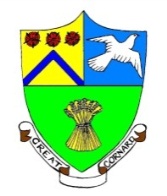 GREAT CORNARD PARISH COUNCILMinutes of the Meeting of the BURIAL AUTHORITY of Great Cornard Parish Councilheld at The Stevenson Centre on Monday 11th December 2023PRESENT	Councillors		Cllr David Young  	           Chairperson	Cllr Marjorie Bark		Cllr Tony Bavington Cllr Sharon Bowman	Cllr K Graham				Cllr Stewart Sheridan	Cllr Jane WakemanCllr Pamela White		Cllr Judith WilsonCllr Colin WrightCouncil Manager			Mrs N TamlynCouncil Administrator		Mrs S KubatApologies for AbsenceApologies were received from Cllrs Jane Brooker, Melanie Keane, Tom Keane and Tim Hurst.To confirm Minutes of the Burial Authority meeting held on MONDAY 13th November 2023Members AGREED that the Minutes of the Burial Authority meeting held on Monday 13th November 2023 are confirmed and signed as a correct record.To consider the Items BRought Forward ListMembers NOTED the Items Brought Forward List.TO CONSIDER QUOTATIONS FOR THE TURNING AREA PROJECT AT THE CEMETERYMembers reviewed three quotations to install a hard surface for vehicles to turn at the top of the central avenue, to install bollards along the line of graves at the top section to protect them and to install two drop down bollards at the end of the new turning area to ensure only authorised vehicles can access the right hand side of the Cemetery.The Council Manager advised that the Parish Council has previously used contractor 2.Members AGREED that there was no need for the Cemetery Working Party to reconvene to discuss the project further.Members AGREED to accept the quotation of £5,463.00 plus VAT from Eastern Landscapes to carry out the works to the turning area.Funds to be allocated from Earmarked Funds for the Cemetery turning area.TO CONSIDER A QUOTATION TO REPAIR THE MEMORIAL ROSE GARDEN WALLMembers reviewed and discussed the quotation from MCG Property Maintenance & Groundworks of £508.30 (no VAT) to repair the top layer of bricks which have broken away and fallen off.Members felt the quotation was high and requested a breakdown of the labour costs from the contractor to be reviewed at the next Burial Authority meeting.  AGREEDINTERMENTSName							Age			Date of BurialAlan Michael WESTROP				88			17th November 2023Elspeth Janet RICHES				94			29th November 2023Meeting closed at 8:36pmSigned ___________________________________Chairperson Cllr David Young